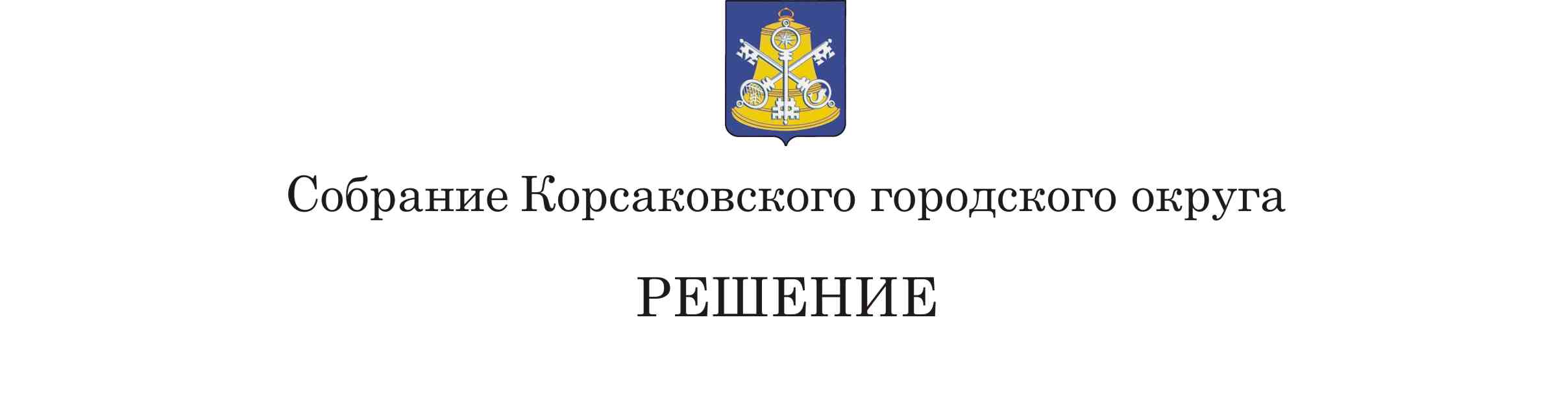 Принято __14.02.2020_   №   __108____ На___25-м___ заседании_6-го__ созываВ связи с изданием постановления Правительства Сахалинской области 
от 26.04.2019 № 193 «Об утверждении порядка проведения органами местного самоуправления муниципальных образований с численностью свыше 20 тыс. человек голосования по отбору общественных территорий, подлежащих благоустройству в рамках реализации муниципальных программ формирования современной городской среды» Собрание РЕШИЛО:           1. Признать утратившим силу решение Собрания Корсаковского городского округа от 14.02.2019 № 63 «Об утверждении Порядка организации и проведения процедуры открытого голосования по общественным территориям Корсаковского городского округа».2. Опубликовать настоящее решение в газете «Восход» и разместить 
на официальном сайте администрации Корсаковского городского округа в сети «Интернет».Председатель СобранияКорсаковского городского округа						                   Л.Д. ХмызИсполняющая обязанности мэраКорсаковского городского округа                                                                      Я.В. Кирьянова                                                  О признании утратившим силу решения Собрания Корсаковского городского округа от 14.02.2019 № 63 «Об утверждении Порядка организации и проведения процедуры открытого голосования по общественным территориям Корсаковского городского округа» 